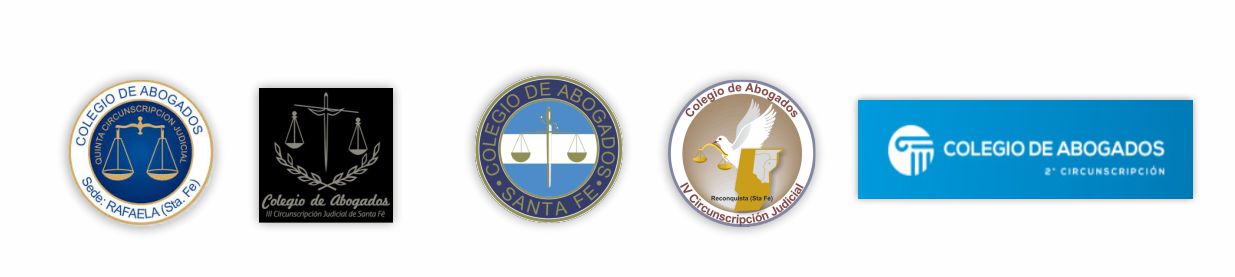 CORTE SUPREMA DE JUSTICIA DE SANTA FE S/DSr. Presidente Ministro Dr Rafael Gutiérrez			La FEDERACION DE COLEGIOS DE ABOGACIA DE SANTA FE se dirige a Ud. y por su intermedio al resto de los Ministros, en ocasión de realizarse la próxima reunión de acuerdo.			La abogacía santafesina se ha visto muy perjudicada durante todo este año en razón de las circunstancias de público conocimiento y en particular por la imposibilidad de trabajar por no contar con un adecuado sistema informático, lo que llevo a reiteradas suspensiones de términos y audiencias en distintos distritos judiciales, decisión que incide y perjudica directamente al ejercicio profesional y al verdadero acceso a la justicia de toda la ciudadanía.			Entendemos que, como muchas limitaciones, se ha logrado trabajar de manera remota y sin presencia de abogados y abogadas en los Tribunales, es por esto que considerando la ocasión le solicitamos para su próximo decisorio: 1) No suspender nuevamente los términos judiciales y 2) No suspender nuevamente las audiencias, y en los distritos que se encuentren suspendidas rehabilitarlas. Siempre considerando el debido resguardo a la salud de todos los operadores del sistema.			Apostando por el camino del diálogo institucional y el trabajo conjunto, con respeto y firmeza, continuaremos nuestra lucha sin cesar, impulsando acciones que redunden en beneficio del servicio de justicia y del ejercicio profesional.Suscriben:Dr. Andrés Abramovich, Presidente Colegio de Abogados de Santa Fe.Dr. Carlos Gustavo Ensinck, Presidente Colegio de Abogados de Rosario.Dr. Alberto Oscar Turcato, Presidente Colegio de Abogados Venado Tuerto.Dr. Julio César Pagano, Presidente Colegio de Abogados de Reconquista.Dra. Mabel Eusebio, Presidente Colegio de Abogados Rafaela.